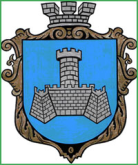 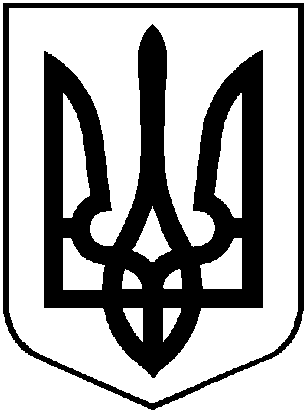 УКРАЇНАХМІЛЬНИЦЬКА МІСЬКА РАДАВІННИЦЬКОЇ ОБЛАСТІ  Р О З П О Р Я Д Ж Е Н Н ЯМІСЬКОГО  ГОЛОВИвід “27” березня 2019 р.                                                            №126-рПро підготовку та проведення міськогоетапу ХIV Всеукраїнської благодійноїакції «Серце до серця»         Відповідно до Законів України «Про охорону дитинства» від 26 квітня 2001 року №2402-ІІІ, «Про сприяння соціальному становленню та розвитку молоді в Україні» від 05 лютого 1993 року № 2998-XII, «Про соціальну роботу з сім’ями, дітьми та молоддю» від 21 червня 2001 року № 2558-III, Державної цільової соціальної програми «Молодь України» на 2016-2020 роки, з метою забезпечення доступу дітей до високоякісних медичних послуг та формування у молоді загальнолюдських цінностей, активізації молодіжного волонтерського руху , організації і проведення Всеукраїнської благодійної акції «Серце до серця», керуючись ст. 42, 59 Закону України «Про  місцеве самоврядування в Україні» :Провести з 01 по 30 квітня 2019 року міський етап ХIV Всеукраїнської акції «Серце до серця» (далі – Акція).Утворити організаційний комітет з підготовки та проведення Акції (Додаток 1) та затвердити його склад.Управлінню освіти міської ради (Коведа Г.І.), Професійному ліцею сфери послуг (Коломієць М.П.) та Хмільницькому аграрному центру професійно-технічної освіти (Демянюк А.Я.) забезпечити участь навчальних закладів міста в ході проведення Акції.Завідувачу сектору з питань культури міської ради (Цупринюк Ю.С.), КПНЗ  Хмільницькій школі мистецтв (Автодійчук В.В.) забезпечити підготовку та проведення благодійного концерту в рамках Акції.Управлінню економічного розвитку та євроінтеграції міської ради (Підвальнюку Ю.Г. ) залучити до проведення Акції представників підприємств, установ та організацій. Відділу у справах сім’ї та молоді міської ради (Дем’янюк П.І.) та Хмільницькому міському      центру соціальних служб для сім’ї, дітей та молоді (Войтенко Т.В.) здійснити організаційні заходи щодо проведення Акції в місті.Відділу інформаційної діяльності та комунікацій із громадськістю міської ради (Мазур Н.П.) оприлюднювати інформацію щодо проведення Акції на офіційному веб-сайті міста.Контроль за виконанням цього розпорядження покласти на заступника міського голови з питань діяльності виконавчих органів міської ради Сташка А.В.Міський  голова                                                      С.Б. РедчикА.В. СташкоС.П. МаташН.А.БуликоваП.І. Дем’янюкДодаток 1розпорядження міського голови№126-р від 27 березня 2019 р.СКЛАДорганізаційного комітету з підготовки та проведення у 2019 роціміського етапу  Всеукраїнської благодійної акції «Серце до серця»  Сташко А.В. – заступник міського голови з питань діяльності виконавчих органів міської радиДем’янюк П.І. – начальник відділу у справах сім’ї та молоді міської ради, заступник голови  організаційного комітету.Цупринюк Ю.С. – завідувач сектору з питань культури міської ради. Войтенко Т.В. – директор міського центру соціальних служб для сім’ї, дітей та молоді,  секретар організаційного комітету.Підвальнюк Ю.Г. – начальник управління економічного розвитку та євроінтеграції міської ради.Мазур Н.П. – начальник відділу інформаційної діяльності та комунікацій із громадськістю   міської ради.Коведа Г.І. –  начальник управління освіти міської ради.Коломієць М.П. – директор професійного ліцею сфери послуг м. Хмільника.Демянюк А.Я. –директор Хмільницького аграрного центру професійно-технічної освіти.Автодійчук В.В. – директор КПНЗ Хмільницька школа мистецтв.Кальянова Н.В. – в.о. старости Соколівського старостинського округу Хмільницької міської об’єднаної територіальної громади.Пачевський В.Г. – начальник відділу з питань фізичної культури та спорту.Міський  голова                                              С.Б. Редчик 